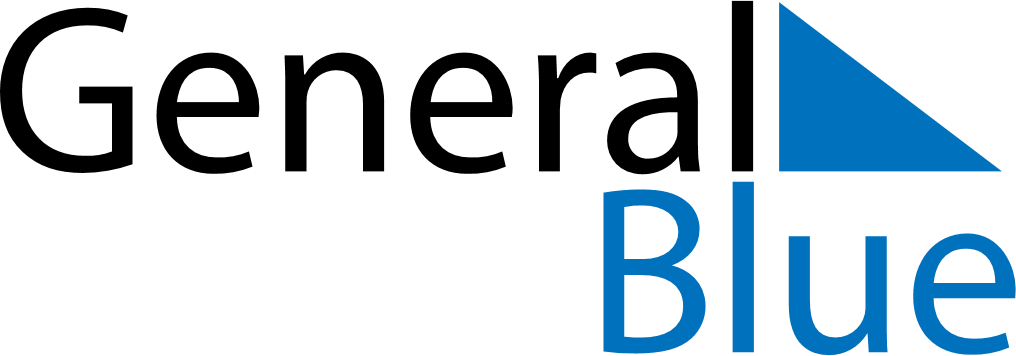 December 2023December 2023December 2023December 2023December 2023December 2023San MarinoSan MarinoSan MarinoSan MarinoSan MarinoSan MarinoSundayMondayTuesdayWednesdayThursdayFridaySaturday123456789Immaculate Conception101112131415161718192021222324252627282930Christmas DayBoxing Day31New Year’s EveNOTES